Lp.Nazwa produktuWymiaryOpisZdjęcie poglądowe1Ryngraf z pudełkiemWymiary ryngrafu:Całość powinna mieścić się w formacie A5Ryngraf składający się z 3 elementów. Godło metalowe naniesione na deskę według projektu Zamawiającego. Pudełko na ryngraf wykonane z tektury, powleczonej materiałem imitującym skórę w kolorze ciemnej zieleni, środek wyścielany satyną w kolorze ciemnej zieleni*.Materiał: Metal, drewno, satyna, skóra ekologiczna.Nadruk: Godło i napis w kolorze srebra oksydowanego.*Dopuszczalne inne kolory pudełka (wew. i zew.), które stanowią harmonijną kompozycje. Ostateczny wybór koloru po wyborze oferty.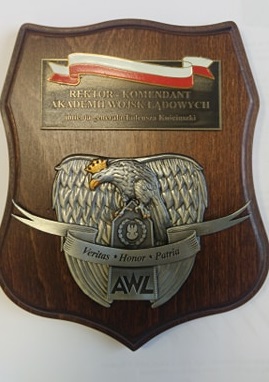 